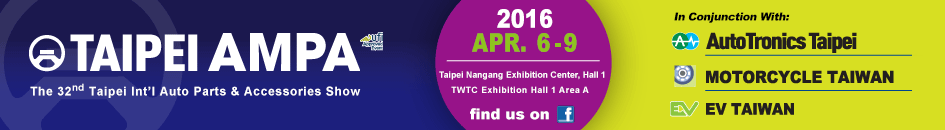 Polska Agencja Rozwoju Przedsiębiorczości we współpracy z Taiwan Trade Center Warsaw* mają zaszczyt zaprosić Państwa do udziału w misji na targi TAIPEI AMPA 2016 – jedne z wiodących targów motoryzacyjnych Azji.Zajmując wiodącą pozycję na światowym motoryzacyjnym rynku wtórnym, tajwańskie targi TAIPEI AMPA 4w1 stały się kluczową platformą pozyskiwania części samochodowych, zapewniając jakość i innowacyjne produkty, a także oferując niestandardowe rozwiązania, dostosowane do indywidualnych potrzeb klientów z całego świata. TAIPEI AMPA zrzesza wiele globalnych korporacji, a także setki większych i mniejszych firm działających w branży motoryzacyjnej.Targi składają się z 4 komplementarnych części: Międzynarodowych Targów Części Samochodowych i Akcesoriów Samochodowych (TAIPEI AMPA 2016), Międzynarodowych Targów Elektroniki Samochodowej (AUTOTRONICS TAIPEI 2016), Międzynarodowych Targów Motocyklowych (MOTORCYCLE TAIWAN 2016)  oraz Międzynarodowych Targów Pojazdów Elektrycznych (EV TAIWAN), które odbędą się w Tajpej, w dniach 6-9 kwietnia 2016 r.Tegoroczna impreza odbędzie się w Taipei Word Trade Centre NANGANG Exhibition Hall. Targi Taipei AMPA 2016 to przede wszystkim:    Profesjonalne targi B2BNajlepsza platforma zakupów części samochodowych na aftermarketPonad 1400 firm motoryzacyjnych z 22 państw na ponad 3,800 stoiskachPonad 43,000 odwiedzających z ponad 130 państw (liczba stale wzrasta)Seria profesjonalnych, branżowych wystąpień i seminariów dających lepszy wgląd w przyszłość motoryzacjiPonad 1,100 spotkań handlowych B2B
Każdy z uczestników misji będzie miał możliwość m.in.:bezpośrednich spotkań z tajwańskimi przedsiębiorcami, zaaranżowanymi wcześniej w oparciu o wskazania uczestników misji,uczestnictwa w licznych imprezach towarzyszących (seminaria),istnieje także możliwość umówienia indywidualnych spotkań i wizyt w miejscowych firmach (w przypadku wyrażenia zainteresowania przez firmy biorące udział w misji organizator skontaktuje się z tajwańskimi przedsiębiorcami w celu zaaranżowania takich wizyt).Azja to wielkie rynki o wielu możliwościach dla polskich przedsiębiorców z branży części samochodowych, dlatego też gorąco zachęcamy do udziału w misji handlowej. Targi skierowane są do przedstawicieli firm z branży samochodowej. Wśród głównych grup wystawianych produktów znajdują się m.in.:- samochodowe części zamienne, części nadwozia i podwozia, karoserie samochodowe, części silników oraz osprzęt, części do pojazdów elektrycznych, układy hamulcowe, układy chłodzenia, układy sterowania, układy zawieszenia, układy wydechowe, oświetlenie, koła, opony, części gumowe oraz z tworzyw sztucznych, części elektryczne, elektronika i akcesoria samochodowe, oprzyrządowanie, narzędzia i wyposażenie warsztatu, klimatyzacja, zabezpieczenia, kosmetyka samochodowa i tuning oraz wiele innych.Każdy przedsiębiorca, który weźmie udział w misji, otrzyma bezpłatnie wejściówki na wszystkie cztery imprezy targowe.Koszty jakie muszą ponieść uczestnicy to przelot, zakwaterowanie. 	

UWAGA! Istnieje możliwość ubiegania się o dofinansowanie/refundację kosztów w związku z uczestnictwem w misji. W celu uzyskania większej ilości informacji zachęcamy osoby zainteresowane do bezpośredniego kontaktu (dane kontaktowe poniżej).Dokładne informacje odnośnie targów znajdą Państwo na stronie internetowej: http://www.taipeiampa.com.tw Wszystkie osoby zainteresowane udziałem w misji prosimy o wypełnienie formularza rejestracyjnego oraz przesłanie go na adres wojciech_chatys@parp.gov.pl  Dalszymi wyjaśnieniami oraz pomocą służy Państwu:Wojciech ChatysDepartament Promocji GospodarczejPolska Agencja Rozwoju Przedsiębiorczościtel.: +48 22 432 8547Email: wojciech_chatys@parp.gov.pl * Taiwan Trade Center Warsaw – jest oddziałem TAITRY (Tajwańskiej Rady Rozwoju Handlu Zagranicznego) - niedochodowej organizacji współfinansowanej przez rząd tajwański i stowarzyszenia handlowe, która promuje wymianę handlową między Tajwanem i krajami na całym świecie. TAITRA jest także organizatorem lub współorganizatorem większości imprez targowych odbywających się na Tajwanie, w tym targów motoryzacyjnych AMPA. Taiwan Trade Center Warsaw (http://warsaw.taiwantrade.com.tw ) jest polskim oddziałem TAITRA.